от 13 апреля 2020 года									       № 131-рО создании оперативного штаба по обеспечению устойчивого развития экономики городского округа город Шахунья Нижегородской области в условиях ухудшения ситуации в связи с распространением новой коронавирусной инфекции (COVID-19) В соответствии с Указом Губернатора Нижегородской области от 13.03.2020 № 27 «О введении режима повышенной готовности», в связи с угрозой распространения новой коронавирусной инфекции (COVID-19):Создать оперативный штаб по обеспечению устойчивого развития экономики городского округа город Шахунья Нижегородской области в условиях ухудшения ситуации в связи с распространением новой коронавирусной инфекции (COVID-19) (далее – Оперативный штаб).Утвердить состав Оперативного штаба согласно приложению № 1 к настоящему распоряжению.Утвердить Положение об Оперативном штабе согласно приложению № 2 к настоящему распоряжению.Начальнику общего отдела администрации городского округа город Шахунья Нижегородской области обеспечить размещение настоящего распоряжения на официальном сайте администрации городского округа город Шахунья Нижегородской области.Настоящее распоряжение вступает в силу со дня его подписания.Контроль за исполнением настоящее распоряжения оставляю за собой.Глава местного самоуправлениягородского округа город Шахунья						          Р.В.КошелевПриложение № 1к распоряжению администрации городского округа город Шахунья Нижегородской областиот 13.04.2020 г. № 131-рСоставоперативного штаба по обеспечению устойчивого развития экономики городского округа город Шахунья Нижегородской области в условиях ухудшения ситуации 
в связи с распространением новой коронавирусной инфекции (COVID-19)(далее – Оперативный штаб)Председатель Оперативного штаба:Кошелев Роман Вячеславович – глава местного самоуправления городского округа город Шахунья Нижегородской области.Сопредседатель Оперативного штаба:Дахно Олег Александрович – председатель Совета депутатов городского округа город Шахунья Нижегородской области.Секретарь Оперативного штаба:Козлова Елена Леонидовна – начальник управления экономики, прогнозирования, инвестиционной политики и муниципального имущества городского округа город Шахунья Нижегородской области.Члены Оперативного штаба:Серов Александр Дмитриевич – первый заместитель главы администрации городского округа город Шахунья Нижегородской области;Софронов Юрий Алексеевич – заместитель главы администрации городского округа город Шахунья, начальник управления по работе с территориями и благоустройству администрации городского округа город Шахунья Нижегородской области;Кузнецов Сергей Александрович – заместитель главы администрации городского округа город Шахунья нижегородской области;Смирнова Светлана Витальевна – начальник финансового управления администрации городского округа город Шахунья нижегородской области;Смирнов Андрей Сергеевич – начальник управления промышленности, транспорта, связи, жилищно-коммунального хозяйства, энергетики и архитектурной деятельности администрации городского округа город Шахунья Нижегородской области;Белов Александр Валентинович – начальник юридического отдела администрации городского округа город Шахунья Нижегородской области;Баранов Сергей Александрович – начальник сектора по поддержке малого бизнеса и развития предпринимательства администрации городского округа город Шахунья Нижегородской области;Епифанова Нина Николаевна - директор ГКУ Нижегородской области «Управление социальной защиты населения города Шахунья» (по согласованию);Шамаков Павел Николаевич – директор АНО «Шахунский центр развития бизнеса» (по согласованию);Трастенок Валентина Александровна – начальник Межрайонной ИФНС России 
№ 13 по Нижегородской области (по согласованию);Дронов Михаил Леонидович – директор МУП «Шахунские объединенный коммунальные системы»;Чиркунов Павел Николаевич – директор МУП «Водоканал»;Левушкин Олег Владимирович – директор Шахунского филиала АО «Нижегородская областная коммунальная компания» (по согласованию)._______________________Приложение № 2к распоряжению администрации городского округа город Шахунья Нижегородской областиот 13.04.2020 г. № 131-рПоложениеоб оперативном штабе по обеспечению устойчивого развития 
экономики городского округа город Шахунья Нижегородской области
 в условиях ухудшения ситуации в связи с распространением новой коронавирусной инфекции (COVID-19)1. Общие положенияОперативный штаб по обеспечению устойчивого развития экономики городского округа город Шахунья Нижегородской области в условиях ухудшения ситуации в связи с распространением новой коронавирусной инфекции (COVID-19) (далее - Оперативный штаб) является коллегиальным совещательным органом, обеспечивающим взаимодействие органов местного самоуправления городского округа город Шахунья Нижегородской области, организаций и учреждений независимо от их форм собственности, направленное на снижение негативных последствий для экономики городского округа город Шахунья Нижегородской области в связи с распространением новой коронавирусной инфекции.В своей деятельности Оперативный штаб руководствуется Конституцией Российской Федерации, федеральными законами, указами и распоряжениями Президента Российской Федерации, распоряжениями и постановлениями Правительства Российской Федерации, нормативными правовыми актами Нижегородской области, нормативными правовыми актами городского округа город Шахунья Нижегородской области, а также настоящим Положением.2. Цели и задачи Оперативного штабаОсновной целью работы Оперативного штаба является снижение негативных последствий для экономики городского округа город Шахунья Нижегородской области в связи с распространением новой коронавирусной инфекции.Основными задачами Оперативного штаба является:- мониторинг негативных последствий распространения коронавирусной инфекции, анализ их влияния на экономику городского округа город Шахунья Нижегородской области и принятие решений по оперативному реагированию на изменение ситуации;контроль за ассортиментом и наличием продовольственных товаров и товаров массового спроса на территории городского округа город Шахунья Нижегородской области;организация межведомственного взаимодействия при разработке и реализации мероприятий, направленных на минимизацию последствий распространения коронавирусной инфекции, ее отрицательного влияния на предпринимательскую деятельность, экономику городского округа город Шахунья Нижегородской области;обеспечение выполнения Плана первоочередных мероприятий (действий) по обеспечению устойчивого развития экономики в условиях ухудшения ситуации в связи с распространением новой коронавирусной инфекции, утвержденного распоряжением Правительства Нижегородской области от 08.04.2020 № 329-р.3. Состав Оперативного штаба.Состав Оперативного штаба утверждается распоряжением администрации городского округа город Шахунья Нижегородской области.Оперативный штаб состоит из председателя Оперативного штаба, сопредседателя Оперативного штаба, секретаря Оперативного штаба и других членов Оперативного штаба.Оперативный штаб возглавляет председатель Оперативного штаба, который:осуществляет общее руководство деятельностью Оперативного штаба;формирует повестки дня заседаний и планы работы Оперативного штаба;ведет заседания Оперативного штаба;дает поручения членам Оперативного штаба;подписывает протоколы заседаний Оперативного штаба и осуществляет контроль за реализацией решений Оперативного штаба.В отсутствие председателя Оперативного штаба его полномочия исполняет сопредседатель Оперативного штаба.Секретарь Оперативного штаба принимает участие в заседаниях Оперативного штаба, информирует членов Оперативного штаба о месте, времени проведения и повестке заседания Оперативного штаба, обеспечивает их необходимыми справочно-информационными материалами и ведет протокол заседаний Оперативного штаба.Члены Оперативного штаба:1) участвуют лично в заседаниях Оперативного штаба;выполняют поручения Оперативного штаба и его председателя;выносят на обсуждение предложения по вопросам, находящимся в компетенции Оперативного штаба;знакомятся с материалами по вопросам, рассматриваемым Оперативным штабом;осуществляют необходимые мероприятия по подготовке, выполнению, контролю за выполнением решений Оперативного штаба.4. Организация деятельности Оперативного штабаЗаседания Оперативного штаба проводятся по мере необходимости.Решение о проведении заседания Оперативного штаба принимается председателем Оперативного штаба (в его отсутствие сопредседателем Оперативного штаба) и секретарем Оперативного штаба до сведения членов Оперативного штаба.Решение Оперативного штаба считается принятым, если за него проголосовало более половины присутствующих членов Оперативного штаба. В случае равенства голосов председательствующий на заседании Оперативного штаба имеет решающий голос.Решения Оперативного штаба обязательны к исполнению и оформляются протоколом. Протоколы заседаний Оперативного штаба подписываются председательствующим на заседании Оперативного штаба.5. Прекращение деятельности Оперативного штаба5.1. Оперативный штаб прекращает свою деятельность на основании распоряжения администрации городского округа город Шахунья Нижегородской области.___________________________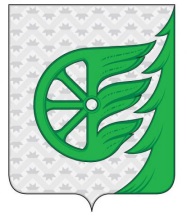 Администрация городского округа город ШахуньяНижегородской областиР А С П О Р Я Ж Е Н И Е